URZĄD MIASTA BIAŁOGARD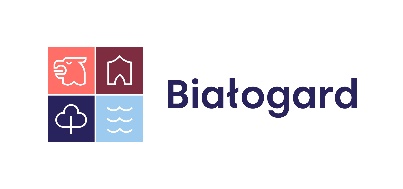 ul. 1 Maja 18, 78-200 Białogardtel. (94) 3579 231URZĄD MIASTA BIAŁOGARDul. 1 Maja 18, 78-200 Białogardtel. (94) 3579 231URZĄD MIASTA BIAŁOGARDul. 1 Maja 18, 78-200 Białogardtel. (94) 3579 231URZĄD MIASTA BIAŁOGARDul. 1 Maja 18, 78-200 Białogardtel. (94) 3579 231URZĄD MIASTA BIAŁOGARDul. 1 Maja 18, 78-200 Białogardtel. (94) 3579 231URZĄD MIASTA BIAŁOGARDul. 1 Maja 18, 78-200 Białogardtel. (94) 3579 231KSP 09AKARTA INFORMACYJNAWNIOSEK O WYDANIE „BIAŁOGARDZKIEJ KARTY SENIORA”KARTA INFORMACYJNAWNIOSEK O WYDANIE „BIAŁOGARDZKIEJ KARTY SENIORA”KARTA INFORMACYJNAWNIOSEK O WYDANIE „BIAŁOGARDZKIEJ KARTY SENIORA”Obowiązuje od 02-06-2021Obowiązuje od 02-06-2021KSP 09AKARTA INFORMACYJNAWNIOSEK O WYDANIE „BIAŁOGARDZKIEJ KARTY SENIORA”KARTA INFORMACYJNAWNIOSEK O WYDANIE „BIAŁOGARDZKIEJ KARTY SENIORA”KARTA INFORMACYJNAWNIOSEK O WYDANIE „BIAŁOGARDZKIEJ KARTY SENIORA”Wersja 1Wersja 1PODSTAWA PRAWNAUchwała Nr XXXII/265/2021 Rady Miejskiej Białogardu z dnia 31 marca 2021 r. w sprawie Programu „Białogardzka Karta Seniora” (Dz. Urz. Woj. Zachodniopomorskiego poz. 2133). WYMAGANE DOKUMENTYFormularzWniosek o wydanie ”Białogardzkiej Karty Seniora”  – druk KSP 09A.ZałącznikiBrak.Do wglądu wraz z wnioskiem należy przedstawić dowód osobisty. OPŁATYBrakTERMIN ZAŁATWIENIA SPRAWYJeden miesiąc od dnia złożenia kompletnego wniosku.DOKUMENTY UZYSKIWANE PRZEZ URZĄDBrakMIEJSCE ZŁOŻENIA DOKUMENTÓWBiuro Obsługi InteresantaZŁOŻENIE WNIOSKU DROGĄ ELEKTRONICZNĄZa pośrednictwem e-PUAP oraz przez Elektroniczne Biuro Obsługi Interesanta (pismo ogólne do podmiotu publicznego).ZAŁATWIA SPRAWĘWydział Komunikacji Społecznej i PromocjiTel. (94) 3579 231SPOSÓB ODBIORU DOKUMENTÓWOdbiór karty następuje w Urzędzie Miasta Białogard.TRYB ODWOŁAWCZYOd decyzji o odmowie przyznania karty przysługuje odwołanie do Samorządowego Kolegium Odwoławczego w Koszalinie za pośrednictwem Burmistrza Białogardu w terminie 14 dni od dnia doręczenia decyzji.UWAGIKartę otrzymuje bezpłatnie i bezterminowo osoba fizyczna, która ukończyła 60. rok życia 
i zamieszkuje na terenie miasta Białogard. Karta jest własnością Miasta Białogard. Karta nie jest kartą kredytową, płatniczą, bankomatową, ani też nie zastępuje żadnej formy płatności.Karta daje prawo do korzystania z ulg przyznawanych przez podmioty, które przystąpiły do Programu. Informacja o rodzaju i wysokości ulg przyznanych przez podmioty, które przystąpiły do Programu podlega publikacji na stronie internetowej Miasta Białogard www.białogard.info w zakładce „Białogardzka  Karta Seniora”.Użytkownik Karty zobowiązany jest do ochrony Karty przed jej utratą lub zniszczeniem.W przypadku utraty lub zniszczenia Karty, na wniosek osoby uprawnionej wydawany jest duplikat Karty, w terminie 30 dni od dnia złożenia wniosku.Osoby uprawnione do korzystania z Karty nie mogą jej użyczać osobom trzecim pod rygorem cofnięcia uprawnień do korzystania z Karty. W przypadku posługiwania się Kartą przez osoby nieuprawnione podmiot przyznający ulgi w ramach Programu, ma prawo zatrzymać Kartę i przekazać ją do Urzędu Miasta Białogard.Na żądanie podmiotu oferującego ulgi użytkownik Karty zobowiązany jest do okazania Karty wraz z dokumentem potwierdzającym tożsamość. Nieokazanie dokumentu potwierdzającego tożsamość może być powodem odmowy udzielania ulgi przez podmiot.PODSTAWA PRAWNAUchwała Nr XXXII/265/2021 Rady Miejskiej Białogardu z dnia 31 marca 2021 r. w sprawie Programu „Białogardzka Karta Seniora” (Dz. Urz. Woj. Zachodniopomorskiego poz. 2133). WYMAGANE DOKUMENTYFormularzWniosek o wydanie ”Białogardzkiej Karty Seniora”  – druk KSP 09A.ZałącznikiBrak.Do wglądu wraz z wnioskiem należy przedstawić dowód osobisty. OPŁATYBrakTERMIN ZAŁATWIENIA SPRAWYJeden miesiąc od dnia złożenia kompletnego wniosku.DOKUMENTY UZYSKIWANE PRZEZ URZĄDBrakMIEJSCE ZŁOŻENIA DOKUMENTÓWBiuro Obsługi InteresantaZŁOŻENIE WNIOSKU DROGĄ ELEKTRONICZNĄZa pośrednictwem e-PUAP oraz przez Elektroniczne Biuro Obsługi Interesanta (pismo ogólne do podmiotu publicznego).ZAŁATWIA SPRAWĘWydział Komunikacji Społecznej i PromocjiTel. (94) 3579 231SPOSÓB ODBIORU DOKUMENTÓWOdbiór karty następuje w Urzędzie Miasta Białogard.TRYB ODWOŁAWCZYOd decyzji o odmowie przyznania karty przysługuje odwołanie do Samorządowego Kolegium Odwoławczego w Koszalinie za pośrednictwem Burmistrza Białogardu w terminie 14 dni od dnia doręczenia decyzji.UWAGIKartę otrzymuje bezpłatnie i bezterminowo osoba fizyczna, która ukończyła 60. rok życia 
i zamieszkuje na terenie miasta Białogard. Karta jest własnością Miasta Białogard. Karta nie jest kartą kredytową, płatniczą, bankomatową, ani też nie zastępuje żadnej formy płatności.Karta daje prawo do korzystania z ulg przyznawanych przez podmioty, które przystąpiły do Programu. Informacja o rodzaju i wysokości ulg przyznanych przez podmioty, które przystąpiły do Programu podlega publikacji na stronie internetowej Miasta Białogard www.białogard.info w zakładce „Białogardzka  Karta Seniora”.Użytkownik Karty zobowiązany jest do ochrony Karty przed jej utratą lub zniszczeniem.W przypadku utraty lub zniszczenia Karty, na wniosek osoby uprawnionej wydawany jest duplikat Karty, w terminie 30 dni od dnia złożenia wniosku.Osoby uprawnione do korzystania z Karty nie mogą jej użyczać osobom trzecim pod rygorem cofnięcia uprawnień do korzystania z Karty. W przypadku posługiwania się Kartą przez osoby nieuprawnione podmiot przyznający ulgi w ramach Programu, ma prawo zatrzymać Kartę i przekazać ją do Urzędu Miasta Białogard.Na żądanie podmiotu oferującego ulgi użytkownik Karty zobowiązany jest do okazania Karty wraz z dokumentem potwierdzającym tożsamość. Nieokazanie dokumentu potwierdzającego tożsamość może być powodem odmowy udzielania ulgi przez podmiot.PODSTAWA PRAWNAUchwała Nr XXXII/265/2021 Rady Miejskiej Białogardu z dnia 31 marca 2021 r. w sprawie Programu „Białogardzka Karta Seniora” (Dz. Urz. Woj. Zachodniopomorskiego poz. 2133). WYMAGANE DOKUMENTYFormularzWniosek o wydanie ”Białogardzkiej Karty Seniora”  – druk KSP 09A.ZałącznikiBrak.Do wglądu wraz z wnioskiem należy przedstawić dowód osobisty. OPŁATYBrakTERMIN ZAŁATWIENIA SPRAWYJeden miesiąc od dnia złożenia kompletnego wniosku.DOKUMENTY UZYSKIWANE PRZEZ URZĄDBrakMIEJSCE ZŁOŻENIA DOKUMENTÓWBiuro Obsługi InteresantaZŁOŻENIE WNIOSKU DROGĄ ELEKTRONICZNĄZa pośrednictwem e-PUAP oraz przez Elektroniczne Biuro Obsługi Interesanta (pismo ogólne do podmiotu publicznego).ZAŁATWIA SPRAWĘWydział Komunikacji Społecznej i PromocjiTel. (94) 3579 231SPOSÓB ODBIORU DOKUMENTÓWOdbiór karty następuje w Urzędzie Miasta Białogard.TRYB ODWOŁAWCZYOd decyzji o odmowie przyznania karty przysługuje odwołanie do Samorządowego Kolegium Odwoławczego w Koszalinie za pośrednictwem Burmistrza Białogardu w terminie 14 dni od dnia doręczenia decyzji.UWAGIKartę otrzymuje bezpłatnie i bezterminowo osoba fizyczna, która ukończyła 60. rok życia 
i zamieszkuje na terenie miasta Białogard. Karta jest własnością Miasta Białogard. Karta nie jest kartą kredytową, płatniczą, bankomatową, ani też nie zastępuje żadnej formy płatności.Karta daje prawo do korzystania z ulg przyznawanych przez podmioty, które przystąpiły do Programu. Informacja o rodzaju i wysokości ulg przyznanych przez podmioty, które przystąpiły do Programu podlega publikacji na stronie internetowej Miasta Białogard www.białogard.info w zakładce „Białogardzka  Karta Seniora”.Użytkownik Karty zobowiązany jest do ochrony Karty przed jej utratą lub zniszczeniem.W przypadku utraty lub zniszczenia Karty, na wniosek osoby uprawnionej wydawany jest duplikat Karty, w terminie 30 dni od dnia złożenia wniosku.Osoby uprawnione do korzystania z Karty nie mogą jej użyczać osobom trzecim pod rygorem cofnięcia uprawnień do korzystania z Karty. W przypadku posługiwania się Kartą przez osoby nieuprawnione podmiot przyznający ulgi w ramach Programu, ma prawo zatrzymać Kartę i przekazać ją do Urzędu Miasta Białogard.Na żądanie podmiotu oferującego ulgi użytkownik Karty zobowiązany jest do okazania Karty wraz z dokumentem potwierdzającym tożsamość. Nieokazanie dokumentu potwierdzającego tożsamość może być powodem odmowy udzielania ulgi przez podmiot.PODSTAWA PRAWNAUchwała Nr XXXII/265/2021 Rady Miejskiej Białogardu z dnia 31 marca 2021 r. w sprawie Programu „Białogardzka Karta Seniora” (Dz. Urz. Woj. Zachodniopomorskiego poz. 2133). WYMAGANE DOKUMENTYFormularzWniosek o wydanie ”Białogardzkiej Karty Seniora”  – druk KSP 09A.ZałącznikiBrak.Do wglądu wraz z wnioskiem należy przedstawić dowód osobisty. OPŁATYBrakTERMIN ZAŁATWIENIA SPRAWYJeden miesiąc od dnia złożenia kompletnego wniosku.DOKUMENTY UZYSKIWANE PRZEZ URZĄDBrakMIEJSCE ZŁOŻENIA DOKUMENTÓWBiuro Obsługi InteresantaZŁOŻENIE WNIOSKU DROGĄ ELEKTRONICZNĄZa pośrednictwem e-PUAP oraz przez Elektroniczne Biuro Obsługi Interesanta (pismo ogólne do podmiotu publicznego).ZAŁATWIA SPRAWĘWydział Komunikacji Społecznej i PromocjiTel. (94) 3579 231SPOSÓB ODBIORU DOKUMENTÓWOdbiór karty następuje w Urzędzie Miasta Białogard.TRYB ODWOŁAWCZYOd decyzji o odmowie przyznania karty przysługuje odwołanie do Samorządowego Kolegium Odwoławczego w Koszalinie za pośrednictwem Burmistrza Białogardu w terminie 14 dni od dnia doręczenia decyzji.UWAGIKartę otrzymuje bezpłatnie i bezterminowo osoba fizyczna, która ukończyła 60. rok życia 
i zamieszkuje na terenie miasta Białogard. Karta jest własnością Miasta Białogard. Karta nie jest kartą kredytową, płatniczą, bankomatową, ani też nie zastępuje żadnej formy płatności.Karta daje prawo do korzystania z ulg przyznawanych przez podmioty, które przystąpiły do Programu. Informacja o rodzaju i wysokości ulg przyznanych przez podmioty, które przystąpiły do Programu podlega publikacji na stronie internetowej Miasta Białogard www.białogard.info w zakładce „Białogardzka  Karta Seniora”.Użytkownik Karty zobowiązany jest do ochrony Karty przed jej utratą lub zniszczeniem.W przypadku utraty lub zniszczenia Karty, na wniosek osoby uprawnionej wydawany jest duplikat Karty, w terminie 30 dni od dnia złożenia wniosku.Osoby uprawnione do korzystania z Karty nie mogą jej użyczać osobom trzecim pod rygorem cofnięcia uprawnień do korzystania z Karty. W przypadku posługiwania się Kartą przez osoby nieuprawnione podmiot przyznający ulgi w ramach Programu, ma prawo zatrzymać Kartę i przekazać ją do Urzędu Miasta Białogard.Na żądanie podmiotu oferującego ulgi użytkownik Karty zobowiązany jest do okazania Karty wraz z dokumentem potwierdzającym tożsamość. Nieokazanie dokumentu potwierdzającego tożsamość może być powodem odmowy udzielania ulgi przez podmiot.PODSTAWA PRAWNAUchwała Nr XXXII/265/2021 Rady Miejskiej Białogardu z dnia 31 marca 2021 r. w sprawie Programu „Białogardzka Karta Seniora” (Dz. Urz. Woj. Zachodniopomorskiego poz. 2133). WYMAGANE DOKUMENTYFormularzWniosek o wydanie ”Białogardzkiej Karty Seniora”  – druk KSP 09A.ZałącznikiBrak.Do wglądu wraz z wnioskiem należy przedstawić dowód osobisty. OPŁATYBrakTERMIN ZAŁATWIENIA SPRAWYJeden miesiąc od dnia złożenia kompletnego wniosku.DOKUMENTY UZYSKIWANE PRZEZ URZĄDBrakMIEJSCE ZŁOŻENIA DOKUMENTÓWBiuro Obsługi InteresantaZŁOŻENIE WNIOSKU DROGĄ ELEKTRONICZNĄZa pośrednictwem e-PUAP oraz przez Elektroniczne Biuro Obsługi Interesanta (pismo ogólne do podmiotu publicznego).ZAŁATWIA SPRAWĘWydział Komunikacji Społecznej i PromocjiTel. (94) 3579 231SPOSÓB ODBIORU DOKUMENTÓWOdbiór karty następuje w Urzędzie Miasta Białogard.TRYB ODWOŁAWCZYOd decyzji o odmowie przyznania karty przysługuje odwołanie do Samorządowego Kolegium Odwoławczego w Koszalinie za pośrednictwem Burmistrza Białogardu w terminie 14 dni od dnia doręczenia decyzji.UWAGIKartę otrzymuje bezpłatnie i bezterminowo osoba fizyczna, która ukończyła 60. rok życia 
i zamieszkuje na terenie miasta Białogard. Karta jest własnością Miasta Białogard. Karta nie jest kartą kredytową, płatniczą, bankomatową, ani też nie zastępuje żadnej formy płatności.Karta daje prawo do korzystania z ulg przyznawanych przez podmioty, które przystąpiły do Programu. Informacja o rodzaju i wysokości ulg przyznanych przez podmioty, które przystąpiły do Programu podlega publikacji na stronie internetowej Miasta Białogard www.białogard.info w zakładce „Białogardzka  Karta Seniora”.Użytkownik Karty zobowiązany jest do ochrony Karty przed jej utratą lub zniszczeniem.W przypadku utraty lub zniszczenia Karty, na wniosek osoby uprawnionej wydawany jest duplikat Karty, w terminie 30 dni od dnia złożenia wniosku.Osoby uprawnione do korzystania z Karty nie mogą jej użyczać osobom trzecim pod rygorem cofnięcia uprawnień do korzystania z Karty. W przypadku posługiwania się Kartą przez osoby nieuprawnione podmiot przyznający ulgi w ramach Programu, ma prawo zatrzymać Kartę i przekazać ją do Urzędu Miasta Białogard.Na żądanie podmiotu oferującego ulgi użytkownik Karty zobowiązany jest do okazania Karty wraz z dokumentem potwierdzającym tożsamość. Nieokazanie dokumentu potwierdzającego tożsamość może być powodem odmowy udzielania ulgi przez podmiot.PODSTAWA PRAWNAUchwała Nr XXXII/265/2021 Rady Miejskiej Białogardu z dnia 31 marca 2021 r. w sprawie Programu „Białogardzka Karta Seniora” (Dz. Urz. Woj. Zachodniopomorskiego poz. 2133). WYMAGANE DOKUMENTYFormularzWniosek o wydanie ”Białogardzkiej Karty Seniora”  – druk KSP 09A.ZałącznikiBrak.Do wglądu wraz z wnioskiem należy przedstawić dowód osobisty. OPŁATYBrakTERMIN ZAŁATWIENIA SPRAWYJeden miesiąc od dnia złożenia kompletnego wniosku.DOKUMENTY UZYSKIWANE PRZEZ URZĄDBrakMIEJSCE ZŁOŻENIA DOKUMENTÓWBiuro Obsługi InteresantaZŁOŻENIE WNIOSKU DROGĄ ELEKTRONICZNĄZa pośrednictwem e-PUAP oraz przez Elektroniczne Biuro Obsługi Interesanta (pismo ogólne do podmiotu publicznego).ZAŁATWIA SPRAWĘWydział Komunikacji Społecznej i PromocjiTel. (94) 3579 231SPOSÓB ODBIORU DOKUMENTÓWOdbiór karty następuje w Urzędzie Miasta Białogard.TRYB ODWOŁAWCZYOd decyzji o odmowie przyznania karty przysługuje odwołanie do Samorządowego Kolegium Odwoławczego w Koszalinie za pośrednictwem Burmistrza Białogardu w terminie 14 dni od dnia doręczenia decyzji.UWAGIKartę otrzymuje bezpłatnie i bezterminowo osoba fizyczna, która ukończyła 60. rok życia 
i zamieszkuje na terenie miasta Białogard. Karta jest własnością Miasta Białogard. Karta nie jest kartą kredytową, płatniczą, bankomatową, ani też nie zastępuje żadnej formy płatności.Karta daje prawo do korzystania z ulg przyznawanych przez podmioty, które przystąpiły do Programu. Informacja o rodzaju i wysokości ulg przyznanych przez podmioty, które przystąpiły do Programu podlega publikacji na stronie internetowej Miasta Białogard www.białogard.info w zakładce „Białogardzka  Karta Seniora”.Użytkownik Karty zobowiązany jest do ochrony Karty przed jej utratą lub zniszczeniem.W przypadku utraty lub zniszczenia Karty, na wniosek osoby uprawnionej wydawany jest duplikat Karty, w terminie 30 dni od dnia złożenia wniosku.Osoby uprawnione do korzystania z Karty nie mogą jej użyczać osobom trzecim pod rygorem cofnięcia uprawnień do korzystania z Karty. W przypadku posługiwania się Kartą przez osoby nieuprawnione podmiot przyznający ulgi w ramach Programu, ma prawo zatrzymać Kartę i przekazać ją do Urzędu Miasta Białogard.Na żądanie podmiotu oferującego ulgi użytkownik Karty zobowiązany jest do okazania Karty wraz z dokumentem potwierdzającym tożsamość. Nieokazanie dokumentu potwierdzającego tożsamość może być powodem odmowy udzielania ulgi przez podmiot.Sporządził:Monika SzczensnowiczNaczelnik Wydziału Komunikacji Społecznej i PromocjiSporządził:Monika SzczensnowiczNaczelnik Wydziału Komunikacji Społecznej i PromocjiSprawdził:Piotr JanowskiSekretarz MiastaZatwierdził:Emilia BuryBurmistrz BiałogarduZatwierdził:Emilia BuryBurmistrz Białogardu